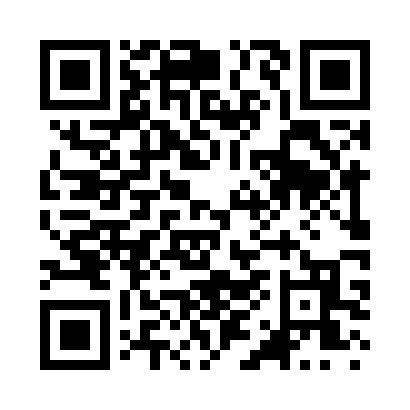 Prayer times for Predonia, Iowa, USAMon 1 Jul 2024 - Wed 31 Jul 2024High Latitude Method: Angle Based RulePrayer Calculation Method: Islamic Society of North AmericaAsar Calculation Method: ShafiPrayer times provided by https://www.salahtimes.comDateDayFajrSunriseDhuhrAsrMaghribIsha1Mon3:565:401:155:188:5110:342Tue3:575:401:155:188:5110:333Wed3:585:411:165:188:5010:334Thu3:595:411:165:188:5010:325Fri4:005:421:165:188:5010:326Sat4:015:431:165:188:4910:317Sun4:025:431:165:188:4910:318Mon4:035:441:165:188:4910:309Tue4:045:451:175:188:4810:2910Wed4:055:451:175:188:4810:2811Thu4:065:461:175:188:4710:2712Fri4:075:471:175:188:4710:2713Sat4:085:481:175:188:4610:2614Sun4:095:491:175:188:4610:2515Mon4:105:491:175:188:4510:2416Tue4:125:501:175:188:4410:2217Wed4:135:511:175:188:4410:2118Thu4:145:521:185:188:4310:2019Fri4:155:531:185:188:4210:1920Sat4:175:541:185:178:4110:1821Sun4:185:551:185:178:4010:1722Mon4:195:551:185:178:4010:1523Tue4:215:561:185:178:3910:1424Wed4:225:571:185:178:3810:1325Thu4:245:581:185:168:3710:1126Fri4:255:591:185:168:3610:1027Sat4:266:001:185:168:3510:0828Sun4:286:011:185:158:3410:0729Mon4:296:021:185:158:3310:0530Tue4:316:031:185:158:3210:0431Wed4:326:041:185:148:3010:02